۳۳۹- ای بنده حقّحضرت عبدالبهاءاصلی فارسی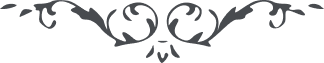 ۳۳۹- ای بنده حقّ ای بنده حقّ، از ابوی شکايت نموده بوديد انشاء اللّه حکايت است چون پدر است آنچه کند شهد و شکّر است و لو سمّ قاتل دهد و سيف جفا کشد و ترک وفا کند آنچه کند پدر است. شما بايد در مقابل صبور باشيد وقور باشيد شکور باشيد تا تأييد و توفيق ربّ غفور حاصل گردد. از من بشنو گوش بآن حرفها مده بآنچه مأموری قيام کن تا اجر موفور يابی و در نزد ملکوتيان ممدوح و محمود گردی. 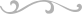 